Об утверждении паспорта первичной  организации Профсоюза  Президиум Ашинской городской  организации  Профсоюза работников образования  ПОСТАНОВЛЯЕТ:1. Утвердить паспорт первичной профсоюзной организации (прилагается).2. Паспорт первичной профсоюзной организации предоставляется вместе со статистическим отчетом.	2. Итоги рейтингования первичных профсоюзных организаций  согласно общим оценкам эффективности деятельности организаций Профсоюза подводить по трем  группам: - организации Профсоюза  общего образования,- организации Профсоюза дошкольного образования,- организации профсоюза дополнительного образования.	3.  Контроль за выполнением постановления возложить на заместителя председателя Е.В.Кусочкину.Председатель ГК профсоюза                                        Т.А.ДжеринаПриложение к постановлению Президиума ГК профсоюза протокол № 1  от  10.01.2017 г.ТАБЛИЦАпоказателей эффективности деятельности первичной профсоюзной организации за 2016 год_________________________________________(образовательное учреждение)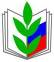 ПРОФСОЮЗ РАБОТНИКОВ НАРОДНОГО ОБРАЗОВАНИЯ И НАУКИ РОССИЙСКОЙ ФЕДЕРАЦИИЧЕЛЯБИНСКАЯ ОБЛАСТНАЯ ОРГАНИЗАЦИЯ ПРОФСОЮЗААШИНСКАЯ  ГОРОДСКАЯ  ОРГАНИЗАЦИЯ   ПРОФСОЮЗА  РАБОТНИКОВ  ОБРАЗОВАНИЯПРЕЗИДИУМ  ГК  ПРОФСОЮЗАПОСТАНОВЛЕНИЕПРОФСОЮЗ РАБОТНИКОВ НАРОДНОГО ОБРАЗОВАНИЯ И НАУКИ РОССИЙСКОЙ ФЕДЕРАЦИИЧЕЛЯБИНСКАЯ ОБЛАСТНАЯ ОРГАНИЗАЦИЯ ПРОФСОЮЗААШИНСКАЯ  ГОРОДСКАЯ  ОРГАНИЗАЦИЯ   ПРОФСОЮЗА  РАБОТНИКОВ  ОБРАЗОВАНИЯПРЕЗИДИУМ  ГК  ПРОФСОЮЗАПОСТАНОВЛЕНИЕПРОФСОЮЗ РАБОТНИКОВ НАРОДНОГО ОБРАЗОВАНИЯ И НАУКИ РОССИЙСКОЙ ФЕДЕРАЦИИЧЕЛЯБИНСКАЯ ОБЛАСТНАЯ ОРГАНИЗАЦИЯ ПРОФСОЮЗААШИНСКАЯ  ГОРОДСКАЯ  ОРГАНИЗАЦИЯ   ПРОФСОЮЗА  РАБОТНИКОВ  ОБРАЗОВАНИЯПРЕЗИДИУМ  ГК  ПРОФСОЮЗАПОСТАНОВЛЕНИЕПРОФСОЮЗ РАБОТНИКОВ НАРОДНОГО ОБРАЗОВАНИЯ И НАУКИ РОССИЙСКОЙ ФЕДЕРАЦИИЧЕЛЯБИНСКАЯ ОБЛАСТНАЯ ОРГАНИЗАЦИЯ ПРОФСОЮЗААШИНСКАЯ  ГОРОДСКАЯ  ОРГАНИЗАЦИЯ   ПРОФСОЮЗА  РАБОТНИКОВ  ОБРАЗОВАНИЯПРЕЗИДИУМ  ГК  ПРОФСОЮЗАПОСТАНОВЛЕНИЕПРОФСОЮЗ РАБОТНИКОВ НАРОДНОГО ОБРАЗОВАНИЯ И НАУКИ РОССИЙСКОЙ ФЕДЕРАЦИИЧЕЛЯБИНСКАЯ ОБЛАСТНАЯ ОРГАНИЗАЦИЯ ПРОФСОЮЗААШИНСКАЯ  ГОРОДСКАЯ  ОРГАНИЗАЦИЯ   ПРОФСОЮЗА  РАБОТНИКОВ  ОБРАЗОВАНИЯПРЕЗИДИУМ  ГК  ПРОФСОЮЗАПОСТАНОВЛЕНИЕ10 января 2017 г.    г. Аша    г. Аша    г. Аша№ 1№ п/пНаправление деятельностиПоказатель  эффективностидеятельности профоргановОценкав баллах1.Планирование работы1.1.Наличие  Программы развития организации, перспективного плана работы первичной профсоюзной организацииНет-«0»,Да-«+3»1.Планирование работы1.2.Наличие  целевых, тематических планов и программ по конкретным направлениям деятельности (указать название)Нет-«0»,Да-«+4»2.Мотивация профсоюзного членстваОхват профсоюзным членствомдо 50%- «0»50-70% -«+1», 70-90% - «+1,5»,свыше 90%-«+2»3.Соблюдение уставных норм комитетом и президиумом местной организации Профсоюза3.1.Регулярность заседаний профсоюзного комитета 1раз в месяц -«+1»,чаще –«+2» 3.Соблюдение уставных норм комитетом и президиумом местной организации Профсоюза3.2.Регулярность проведения профсоюзных собраний1раз в год - «+1»,чаще – «+3» 3.Соблюдение уставных норм комитетом и президиумом местной организации Профсоюза3.3.Количество и разнообразие рассматриваемых вопросов на заседании профсоюзного комитета3-5 вопросов-«+1»,свыше 5-«+2»3.Соблюдение уставных норм комитетом и президиумом местной организации Профсоюза3.4.Обобщение практики и опыта работы профкома, ППО, комиссий и др. (перечислить вопросы)Нет-«0»,До 3-х в год – «+1»Более 3-х в год -«+2»4.Делопроизводство4.1.Наличие номенклатуры делНет-«0»,Да-«2»4.Делопроизводство4.2. Наличие протоколов профсоюзных собранийНет-«-5»,Да-«+3»4.3. Наличие протоколов заседаний профсоюзных комитетовНет-«-5»,Да-«+3»5.Законотворческая и правозащитная деятельность  5.1. Участие в разработке и принятии проектов нормативных документов на уровне учрежденияНет-«0»,Да-«+2»5.2. Участие в работе  комиссии по вопросам оптимизацииНет-«0»Да –«+1»5.3. Оказание правовой помощи членам профсоюза при: оформлении пенсииНет-«0»Да –«+1»- оформлении документов в суды;Нет-«0»Да –«+1»-оформлении документов для обращения в комиссию по трудовым спорамНет-«0»Да –«+1»6.Правовой всеобучпрофактива и членов Профсоюза 6.1.Выпуск информационных бюллетеней  по правовой тематике для профактива и членов Профсоюза (перечислить) Нет-«0»,1раз в 6 мес.-«+1»,Чаще-«+2»6.Правовой всеобучпрофактива и членов Профсоюза 6.2.Проведение обучающих мероприятий по правовой тематике для профактиваНет-«0»,1раз в 6 мес.-«+1»,Чаще-«+2»6.Правовой всеобучпрофактива и членов Профсоюза 6.3.Рассмотрение вопросов по правовой тематике на заседании профсоюзного комитета (перечислить вопросы)Нет-«0»,1раз в 6 мес.-«+1»,Чаще-«+2»7.Контроль за соблюдением ТК РФ7.1. -оформление трудовых договоров с работниками, - ведение трудовых книжек,- другие (перечислить)1 – 2 проверки  в год-«+1»3-4 -«+2»,свыше четырех -«+6»8.Мероприятия по охране труда8.1. проведение проверок и обследований по охране труда1 - 2 в год-«+2»3 – 4 в год -«+4»,Более 5 в год-«+6»8.2. Проведение заседаний профсоюзного комитета по вопросам охраны трудаНет-«0»,1раз в 6 мес.-«+1»,Чаще-«+2»8.3. Соглашение по охране трудаЕсть – «+ 1»,Нет – « 0»9.Областные, общемуниципальные мероприятия9.1.Участие в областных мероприятиях (слеты, соревнования, конкурсы) (перечислить)За каждое мероприятие «+1»9.Областные, общемуниципальные мероприятия9.2.Участие в организации этапов конкурсов профмастерстваНет- «0»,Да-«+1»9.Областные, общемуниципальные мероприятия9.3.Участие  в районных мероприятиях (перечислить мероприятия)За каждое мероприятие «+ 1»,9.Областные, общемуниципальные мероприятия9.4. Проведение учрежденческих мероприятий (перечислить)За каждое мероприятие «+1»10.Социальное партнёрство10.1.Наличие заключённого коллективного договораДа-«+2»Нет-«0»10.Социальное партнёрство10.2.Наличие дополнительных гарантий, льгот и компенсаций педработникамДа-«+3»,Нет- «0»10.Социальное партнёрство10.3. Участие в  конкурсе «Лучший коллективный договор»Да-«+1»,Нет- «0»10.Социальное партнёрство10.4. Участие в  конкурсе «Лучший социальный партнёр»Да-«+1»,Нет- «0»10.Социальное партнёрство10.5.Проведение  совместных с администрацией  семинаров-совещаний профактиваДа-«+2»,Нет- «0»11.Инновационные формы работы11.1.Вовлечение членов Профсоюза в  НПФ «Образование и наука»Отсутствие договоров –«0»,Наличие свыше 1 договора –«+1»11.Инновационные формы работы11.2.Организация санаторно-курортного лечения и туризма11.3. Другое: (перечислить)Охват 1- 5 %  членов Профсоюза-«+1»,свыше 5%-«+3»за  каждую форму работы – «+ 1»12.Информационная работа12.1.Наличие сайта (или страницы)Нет- «0»,Да-«+1»12.Информационная работа12.2.Количество материалов в профсоюзной газетеЗа каждый материал «+ 1»12.Информационная работа12.3. Подписка на газету  «Мой Профсоюз»«Да» -«+6»,«Нет» - «0»12.Информационная работа12.4. Другие формы работы (перечислить)За каждую «+1»Итоговая сумма баллов Итоговая сумма баллов Итоговая сумма баллов «_______» Председатель первичнойпрофсоюзной организации      _______________________Председатель первичнойпрофсоюзной организации      _______________________Председатель первичнойпрофсоюзной организации      _______________________Председатель первичнойпрофсоюзной организации      _______________________